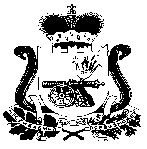 АДМИНИСТРАЦИЯПЕЧЕРСКОГО СЕЛЬСКОГО ПОСЕЛЕНИЯСМОЛЕНСКОГО РАЙОНА СМОЛЕНСКОЙ ОБЛАСТИПОСТАНОВЛЕНИЕот «27» апреля 2015 г.                                                                             № 40-А       Об утверждении Положения одобровольной пожарной охраныПечерского сельского поселенияСмоленского района  Смоленской области           В соответствии со статьей 19 Федерального закона от 21.12.1994 № 69-                ФЗ «О пожарной безопасности», Федеральным законом от 06.05.2011 № 100 «О добровольной пожарной охране»  ПОСТАНОВЛЯЮ: Создать на территории Печерского сельского поселения добровольную пожарную охрану.Утвердить:2.1.Положение о добровольной пожарной охране муниципального образования – Печерского сельского поселение. (Приложение № 1)2.2. Реестр добровольных пожарных Печерского сельского поселения Смоленского района Смоленской области  (Приложение № 2)2.3.Перечень имущества пожарно-технического вооружения и оборудования, находящегося на вооружении добровольной пожарной охраны Печерского  сельского поселения  (приложение №3).2.4.Схему  оповещения  и сбора личного состава добровольной пожарной охраны  Печерского сельского поселения по сигналу «Тревога» (приложение №4).  3. Контроль за выполнением постановления возлагаю на себя.Настоящее распоряжение вступает в силу со дня его опубликования в газете «Печерские вести». И.п. Главы администрацииПечерского сельского поселения Смоленского района Смоленской области                                              Ю.М. Вдовиченко                                                            Приложение №1                                                к постановлению администрации                                                                                                                                          Печерского сельского поселения                                                                              от  27 апреля 2015 г. № 40-АПОЛОЖЕНИЕо порядке организации и функционировании подразделенийдобровольной пожарной охраны в Печерском сельском поселении. I. Общие положения1. Настоящее Положение определяет основы создания, подготовки, оснащения и применения подразделений добровольной пожарной охраны и добровольных пожарных в населенных пунктах Печерского сельского поселении.2. В настоящем Положении применяются следующие понятия:-добровольная пожарная охрана – один из видов пожарной охраны, форма участия граждан в обеспечении первичных мер пожарной безопасности в населенных пунктах и на предприятиях;Участие в добровольной пожарной охране является формой социально значимых работ, устанавливаемых органами местного самоуправления. -добровольный пожарный – гражданин, непосредственно участвующий на добровольной основе (без заключения трудового договора) в деятельности подразделений пожарной охраны по предупреждению и (или) тушению пожаров; Добровольные пожарные могут создавать общественные объединения в порядке, установленном федеральным законодательством, в целях представления и защиты общих интересов граждан в сфере обеспечения пожарной безопасности в местах проживания. 3.Подразделения добровольной пожарной охраны и добровольные пожарные в своей деятельности могут использовать имущество пожарно-технического назначения, первичные средства пожаротушения, оборудование, снаряжение, инструменты и материалы, средства наглядной агитации, пропаганды, необходимые для осуществления ими своей деятельности.Вышеуказанное имущество может находиться в собственности добровольных пожарных, собственности объединений добровольных пожарных (обладающих статусом юридического лица) либо этим имуществом они могут наделяться на условиях соответствующих гражданско-правовых договоров с администрацией Печерского сельского поселения. 4. Правовые основы создания и деятельности подразделений добровольной пожарной охраны и добровольных пожарных составляют Федеральный закон от 06.10.2003 №131-ФЗ «Об общих принципах организации местного самоуправления в Российской Федерации», Федеральный закон от 21.12.1994 № 69-ФЗ «О пожарной безопасности», иные нормативные правовые акты федеральных и областных органов государственной власти, настоящее Положение и иные муниципальные правовые акты Печерского сельского  поселения. 5. Финансовое и материально-техническое обеспечение подразделений добровольной пожарной охраны осуществляется за счет средств бюджета Администрации Печерского сельского  поселения.Финансовое и материально-техническое обеспечение участия добровольных пожарных в деятельности подразделений иных видов пожарной охраны осуществляется за счет средств этих подразделений или их учредителей. Финансовое и материально-техническое обеспечение подразделений добровольной пожарной охраны и добровольных пожарных может осуществляться из других,  не запрещенных законодательством источников, включая безвозмездную передачу пожарно-технического оборудования от учреждений Государственной противопожарной службы.Администрация (орган администрации по управлению имуществом) Печерского сельского поселения, организации в соответствии с действующим законодательством могут предоставлять в безвозмездное пользование подразделениям добровольной пожарной охраны и добровольным пожарным здания (помещения), и иное имущество, необходимое для осуществления их деятельности.Граждане участвуют в деятельности подразделений добровольной пожарной охраны на безвозмездной основе.Возмещение трудозатрат добровольным пожарным за время фактического участия в деятельности подразделений иных видов пожарной охраны по предупреждению и (или) тушению пожаров осуществляется данными подразделениями или их учредителями.6.Расходы средств бюджета Печерского сельского поселения на обеспечение деятельности подразделений добровольной пожарной охраны и добровольных пожарных могут осуществляться по следующим направлениям:1) расходы на приобретение, содержание и эксплуатацию движимого и недвижимого имущества пожарно-технического назначения, необходимого для обеспечения первичных мер пожарной безопасности, как части комплекса мероприятий по организации пожаротушения;2) расходы на приобретение (изготовление) средств противопожарной пропаганды, агитации;3) расходы на возмещение трудозатрат по тушению пожаров добровольным пожарным, привлекаемым к деятельности муниципальной пожарной охраны (если таковая создана) на основе договоров возмездного оказания услуг.II.Организация добровольной пожарной охраны7.Создание подразделений добровольной пожарной охраны, руководство их деятельностью и организацию проведения массово-разъяснительной работы среди населения осуществляет Глава Печерского сельского поселения или уполномоченные им лица.Свою деятельность подразделения добровольной пожарной охраны осуществляют в соответствии с графиком  выполнения социально значимых работ по обеспечению первичных мер пожарной безопасности. К деятельности подразделений добровольной пожарной охраны граждане могут привлекаться в свободное от основной работы или учебы время не более чем один раз в три месяца. При этом продолжительность социально значимых работ по обеспечению первичных мер пожарной безопасности не может составлять более четырех часов подряд.Перечень социально значимых работ по обеспечению первичных мер пожарной безопасности и график их выполнения устанавливаются Главой  Печерского сельского поселения. К социально значимым работам могут быть отнесены только работы, не требующие специальной профессиональной подготовки.8.Государственная противопожарная служба МЧС России, ГПС области координируют деятельность добровольной пожарной охраны, проверяют ее боеготовность, привлекают к проведению совместных учений, осуществляют подготовку и повышение квалификации добровольных пожарных.III.Основные задачи и структура добровольной пожарной охраны9.Основными задачами подразделений добровольной пожарной охраны являются:1) осуществление контроля за соблюдением в населенных пунктах Печерского сельского поселения  противопожарного режима;2) проведение разъяснительной работы среди населения Печерского сельского  поселения с целью соблюдения противопожарного режима, выполнения первичных мер пожарной безопасности, проведение противопожарной агитации и пропаганды;3) осуществление контроля за исправным состоянием первичных средств пожаротушения, средств автоматической противопожарной защиты, иного имущества пожарно-технического назначения, используемого в установленном порядке в деятельности подразделений добровольной пожарной охраны, и готовностью их к применению;4) осуществление дежурства и патрулирования в пожароопасный период, при введении особого пожароопасного режима, на пожароопасных объектах, при проведении пожароопасных работ; 5) вызов подразделений Государственной противопожарной службы в случае возникновения пожара и принятие немедленных мер к спасению людей и имущества от пожара.10. Кроме вышеуказанных, задачами добровольных пожарных, привлеченных к деятельности подразделений иных видов пожарной охраны, являются:1) дежурство на пожарных автомобилях, мотопомпах и других передвижных и стационарных средствах пожаротушения либо обеспечение своевременного сосредоточения в месте дислокации мобильной пожарной техники;2) проведение технического обслуживания пожарной техники и оборудования, содержание их в постоянной готовности;3) осуществление действий по локализации пожаров до прибытия подразделений Государственной противопожарной службы;4) оказание содействия в тушении пожаров по указанию прибывшего на пожар старшего оперативного должностного лица пожарной охраны (руководителя тушения пожара). IV. Порядок создания и организация работы подразделений добровольной пожарной охраны и добровольных пожарных11.Подразделения добровольной пожарной охраны создаются постановлением  Администрации Печерского сельского поселения. Подразделения добровольной пожарной охраны могут действовать на территориях нескольких населенных пунктов, входящих в состав  Печерское сельского поселения, на территории одного населенного пункта, на части территории населенного пункта, в том числе  на территории организации. Территория, обслуживаемая подразделением добровольной пожарной охраны, определяется Главой  Печерского сельского поселения.12. В подразделения добровольной пожарной охраны принимаются на добровольных началах совершеннолетние трудоспособные граждане, проживающие на территории Печерского сельского поселения. Лица, вступающие в подразделения добровольной пожарной охраны, должны подать на имя Главы Печерского сельского поселения или уполномоченного им лица письменное заявление.13. Отбор граждан в подразделения добровольной пожарной охраны осуществляется администрацией Печерского сельского поселения. По результатам отбора в течение 30 дней со дня подачи заявления Глава Печерского сельского поселения или уполномоченное им лицо принимает решение о зачислении гражданина в состав подразделения добровольной пожарной охраны или об отказе в зачислении.14. Лицо, зачисленное в состав подразделения добровольной пожарной охраны, приобретает статус добровольного пожарного и регистрируется в Реестре добровольных пожарных Печерского сельского поселения.  Реестр добровольных пожарных ведется по форме согласно приложению к настоящему Положению. 15. Исключение из добровольных пожарных производится:1) по личному заявлению добровольного пожарного;2) за нарушение противопожарного режима;3) по состоянию здоровья, не позволяющего работать в пожарной охране;4) за систематическое невыполнение установленных требований к добровольному пожарному, а также самоустранение от участия в деятельности в качестве добровольного пожарного.16. Администрация Печерского сельского поселения в течение 10 дней с момента внесения (изменения, исключения) сведений в Реестр добровольных пожарных информирует учреждение Государственной противопожарной службы, в районе обслуживания (выезда) которого находится Печерского сельское  поселение.17. Начальник подразделения добровольной пожарной охраны назначается Главой Печерского сельского поселения   или уполномоченным им лицом.18. Начальник подразделения добровольной пожарной охраны обязан:1) осуществлять контроль за соблюдением противопожарного режима на территории, обслуживаемой подразделением добровольной пожарной охраны;2) наблюдать за готовностью к   действию всех первичных средств пожаротушения, имеющихся на территории, обслуживаемой подразделением добровольной пожарной охраны, и не допускать использование этих средств не по прямому назначению;3) вести разъяснительную работу среди населения территории, обслуживаемой подразделением добровольной пожарной охраны о мерах пожарной безопасности;4) проводить занятия с личным составом подразделения добровольной пожарной охраны;5) информировать Главу Печерского сельского поселения или уполномоченное им лицо о нарушении противопожарного режима.19. При наличии достаточного числа добровольных пожарных подразделение добровольной пожарной охраны делится не менее чем на четыре дежурных караула (расчета, смены).Дежурный караул (расчет, смену) возглавляет старший дежурного караула (расчета, смены) из числа наиболее подготовленных добровольных пожарных.Количество, состав и старших дежурных караулов (расчетов, смен) определяет начальник подразделения добровольной пожарной охраны по согласованию с Главой Печерского сельского поселения  или уполномоченным им лицом.20. Добровольные пожарные, участвующие в обеспечении первичных мер пожарной безопасности в соответствии с планом выполнения социально значимых работ, в установленные графиком дни прибывают к должностному лицу администрации Печерского сельского поселения, ответственному за обеспечение необходимых условий для деятельности подразделений добровольной пожарной охраны, с целью получения соответствующего инструктажа.21. Добровольные пожарные вправе на добровольной основе участвовать в деятельности подразделений иных видов пожарной охраны. К деятельности подразделений иных видов пожарной охраны добровольных пожарных привлекает руководитель соответствующего подразделения по согласованию с Главой Печерского сельского поселения   или уполномоченным им лицом.22. Порядок несения службы добровольными пожарными в составе подразделения иного вида пожарной охраны определяется руководителем соответствующего подразделения по согласованию с Главой Печерского сельского  поселения  или уполномоченным им лицом исходя из необходимости обеспечения реализации в полном объеме поставленных задач.Если дежурство добровольных пожарных осуществляется вне места дислокации подразделения пожарной охраны, привлекающего их к своей деятельности, то руководителем данного подразделения по согласованию с Главой Печерского сельского  поселения определяется порядок сбора добровольных пожарных и способ их доставки к месту пожара.23. Если добровольные пожарные образуют общественное объединение граждан, ими самостоятельно определяется руководитель данного объединения и порядок его деятельности.V. Обучение добровольных пожарных24. Добровольные пожарные в обязательном порядке проходят  профессиональное обучение по программам профессиональной подготовки и программам повышения квалификации добровольных пожарных. Указанное профессиональное обучение осуществляет руководитель подразделения добровольной пожарной охраны или уполномоченное им лицо.25. Добровольные пожарные, имеющие намерение участвовать в деятельности подразделений пожарной охраны иных видов по профилактике и (или) тушению пожаров, проходят профессиональное обучение добровольного пожарного.Первоначальное профессиональное обучение добровольных пожарных осуществляется, как правило, на базе подразделений Государственной противопожарной службы по программам, утвержденным Главным управлением МЧС России по Смоленской  области, в порядке индивидуального профессионального обучение у специалистов, обладающих соответствующей квалификацией.Добровольные пожарные также могут проходить соответствующее профессиональное обучение в образовательных учреждениях федеральной противопожарной службы.26. Подразделениями иных видов пожарной охраны, привлекающими добровольных пожарных к своей деятельности, организуется и осуществляется последующее профессиональное обучение добровольных пожарных с привлечением специалистов подразделений Государственной противопожарной службы.27. Программа последующего профессионального образования добровольных пожарных утверждается руководителем подразделения  Государственной противопожарной службы.28. В ходе последующего профессионального обучения добровольные пожарные должны изучить документы, регламентирующие организацию работы по предупреждению пожаров и их тушению, эксплуатации пожарной техники, а также пожарную опасность объектов и правила охраны труда.Программа последующего профессионального обучения должна предусматривать проведение теоретических и практических занятий, отработку нормативов пожарно-строевой подготовки для приобретения навыков по тушению пожаров.Последующее профессиональное обучение добровольных пожарных должно планироваться таким образом, чтобы все добровольные пожарные, привлекаемые к деятельности подразделений пожарной охраны иных видов, не менее одного раза в квартал практически отработали действия по тушению пожаров с использованием имеющейся в их распоряжении пожарной техники и первичных средств пожаротушения.29. Подразделения добровольной пожарной охраны в обязательном порядке привлекаются к проведению пожарно-тактических учений (занятий), осуществляемых подразделениями  Государственной противопожарной службы.30. Добровольным пожарным, успешно прошедшим профессиональное обучение и сдавшим зачеты, выдается удостоверение «Добровольный пожарный» с указанием регистрационного номера по Реестру добровольных пожарных.VI. Права  и обязанности добровольных пожарных31. Добровольные пожарные имеют право:1) участвовать в деятельности по обеспечению первичных мер пожарной безопасности на территории, обслуживаемой подразделением добровольной пожарной охраны;2)  проникать в места распространения (возможного распространения) пожаров и их опасных факторов.32. Добровольные пожарные обязаны:1) обладать необходимыми пожарно-техническими знаниями в объеме, предусмотренном соответствующей программой профессионального обучения добровольных пожарных;2) соблюдать меры пожарной безопасности;3) выполнять требования, предъявляемые к добровольным пожарным;4) соблюдать установленный порядок несения службы в подразделениях добровольной пожарной охраны, дисциплину и правила охраны труда;5) незамедлительно реагировать на возникновение пожаров, принимать меры к спасению людей и имущества от пожаров;6) бережно относиться к имуществу добровольной пожарной охраны, содержать в исправном состоянии пожарно-техническое вооружение и оборудование.33. Иные права и обязанности добровольных пожарных разрабатываются начальником подразделения добровольной пожарной охраны и утверждаются Главой Печерского сельского поселения   или  уполномоченным им лицом.34. Права и обязанности добровольных пожарных при участии в деятельности подразделений иных видов пожарной охраны устанавливаются руководителем соответствующего подразделения.VII. Гарантии и компенсации добровольным пожарным35. Имущество, необходимое добровольным пожарным для осуществления деятельности в составе подразделений добровольной пожарной охраны, предоставляется администрацией Печерского сельского поселения. Расходы и (или) убытки добровольных пожарных, связанные с использованием личного имущества и (или) денежных средств,  при участии в деятельности подразделений добровольной пожарной охраны, возмещаются добровольным пожарным за счет средств бюджета администрацией Печерского сельского поселения в установленном законодательством порядке.36. Добровольные пожарные, участвующие в деятельности подразделений иных видов пожарной охраны, имеют право на:1) обязательную безвозмездную выдачу необходимой повседневной и специальной одежды, обуви, иного имущества, необходимого им для осуществления деятельности;2) возмещение трудозатрат по тушению пожаров;3) страхование от несчастных случаев на производстве (профессиональных заболеваний) в соответствии с условиями гражданско-правовых договоров, заключаемых при привлечении к деятельности подразделений пожарной охраны иных видов.37. Нормативными правовыми актами Печерского сельского поселения добровольным пожарным могут предоставляться льготы по уплате местных налогов и сборов и иные льготы в соответствии с действующим законодательством.38. Организации вправе предусматривать гарантии и компенсации для добровольных пожарных, включая дополнительные отпуска.                                                            Приложение № 2                                            к постановлению администрации                                                                                     Печерского сельского поселения                                                                            от 27 апреля 2015 г. № 40-А                                             Реестрдобровольных пожарных Печерского сельского  поселения                                               Приложение № 3                                                                    к постановлению администрации                                                                       Печерского сельского поселения                                                             от 27 апреля 2015 г. № 40-А                                                                                             ПЕРЕЧЕНЬ пожарно-технического вооружения и оборудования состоящего на вооружении добровольной пожарной охраны Печерского сельского поселения                                              Приложение № 4             к постановлению администрации                                                                       Печерского сельского поселения                                                              от 27 апреля 2015 г. № 40-АСХЕМАоповещения и сбора личного состава добровольной пожарной охраны (дружины)№ 
п/пФ.И.О. 
добровольного пожарногоОсновной  
документ, 
удостоверяющий  личность  
гражданина
Российской
ФедерацииМесто жительства  
(регистрации)               Дата и   
основание
регистрации в  РеестреДата и 
основание    
исключения  
из  РеестраФ.И.О. 
и подпись   
лица,  
ответственного за
ведение Реестра1Тарасов Андрей ЛеонидовичПаспорт 66 06 244472с. Печерск ул. Минская дом №36 кв.2124.04.2015 г.заявлениеВдовиченко Ю.М.2Сверчков Олег СергеевичПаспорт 66 12 687282с. Печерск ул. Пионерская дом №1 кв.124.04.2015 г.заявлениеВдовиченко Ю.М.3Мамоненков Борис ИвановичПаспорт 66 04 060609д. Рясино ул. Молодежная дом № 3224.04.2015 г.заявлениеВдовиченко Ю.М.4КулешовВиктор МихайловичПаспорт 66 11 620732с. Печерск ул. Школьная дом № 4 «А» кв.3624.04.2015 г.заявлениеВдовиченко Ю.М.5Шиян Владимир НиколаевичПаспорт 66 04060611с. Печерск ул. Пионерская дом №6 кв.7924.04.2015 г.заявлениеВдовиченко Ю.М.№№ппНаименованиеКол-во1Багор1 шт2Лопата штыковая2 шт3 Лопата совковая1 шт4Огнетушители4 шт5Ведро 2 шт